ОПИСАНИЕ ТЕХНИЧЕСКОЙ АРХИТЕКТУРЫclass Vector3D - Класс радиус-вектора в 3D-пространствеdef __init__( x, y, z):        ''' создание вектора в трёхмерном пространстве, начало вектора в начале координат '''	Переопределение основных математических операций с векторамиdef __add__(self, other) -> Vector3D: # сложение двух векторовdef __sub__(self, other) -> Vector3D: # вычитание одного вектора из другогоdef __mul__(self, other) -> float: # умножение двух векторов        def __imul__(self, scalar) -> Vector3D: # умножение двух на число def __abs__(self) -> float:  # модуль вектора	Основные методыdef angle_between(self, other) -> float: # угол между двумя векторамиdef normalize(self): # нормализация длины вектораdef rotate(self, beta, gama): # вычисление вектора для картограммы исследования световой чувствительности глаза. функция возвращает вектор на расстоянии угла  beta от точки фиксации взгляда и повернутый на угол gama.def get_beta_gama(self, other_vec) -> float, float: # операция обратная def rotateclass BetaGama - объединение полярного радиуса и полярного угла в один объект  def get_xy(self): ''' преобразование полярных координат в декартовы'''Функции, связанные с двумя предыдущими классамиdef generator_infinity_fixation_vec(base_vec = Vector3D(0, 1, 0), fps = 30, speed = 1):    генератор бесконечной последовательности векторов для точки фиксации в виде знака бесконечностиdef get_optimal_delta_beta_gama(angular_velocity, fps, beta, delta_beta, delta_gama):''' при заданной угловой скорости angular_velocity и угловых смещениях beta и gama определяет новые beta и gama так чтобы соблюсти угловую скорость на заданном fps '''  class BlindPoints - класс точек слепой зоны, т.е. там, где глаз не видитdef __init__(self) -> None: список классов BetaGama, то есть точек в виде пар beta, gamaНабор методов для работы с класссом как списком    def __len__(self):     def __getitem__(self, key):        def __iter__(self):    def append(self, beta, gama):    def pop (self):    def clear(self):def area_polygon(self) -> float: Вычисляет площадь полигона вокруг слепого пятна, а также сохраняет точки самого полигона в self.hull def get_max_beta(self): Выдает максимальное значение beta из списка blind_pointsdef get_min_beta(self): Выдает минимальное значение beta из списка blind_pointsdef get_max_gama(self): Выдает максимальное значение gama из списка blind_pointsdef get_min_gama(self): Выдает минимальное значение gama из списка blind_points class KineticInspection - класс основа для кинетических методов обследования	Создание  полей получения отклика от джойстика@propertydef button_is_pressed(self):        @button_is_pressed.getterdef button_is_pressed(self):	Определение реакции на изменение полярного радиуса точки исследования    @propertydef beta(self):@beta.setterdef beta(self, new_beta):   def area_polygon(self):  вычисляет текущую площадь слепого пятна, передает данные в VisualFielddef wait_new_calculation(self): Ожидание разрешения произвести расчёт нового положения векторов.  Возвращает True  если пришла команда остановить работу процессаdef get_current_fps(self) -> int:вычисляем реальный fps, чтобы узнать насколько нужно сдвигать точку для сохранения постоянной угловой скоростиdef get_avg_beta_gama(self): Поиск средних значений beta и gama в слепом пятне после завершения предварительного поискаdef get_border_blindspot(self): выдает "границы" слепого пятна по min и max beta и gama class BlindSpotParameters - данные для поиска слепого пятна    def __init__(self, beta_min = 5, beta_max = 28, gama_min = 135, gama_max = 235,                beta_scan_min = 10, beta_scan_max = 18, gama_scan_min = 170, 				   gama_scan_max = 200,                beta_delta_scan = 0.75, gama_delta_scan = 2.2,                eye_location = vec.Vector3D(-32, 0, 0),                 fixation_vec = vec.Vector3D(0, 1, 0),                                time_reaction = 0.5,                angle_speed_research_vec = 0.7, angle_speed_fixation_vec = 1/4,                fps = 30,                time_first_scan = 90, time_wait = 1) -> None:class AllPoints - Дата класс для аккумуляции всех точек исследования и дальнейшей обработкиclass BlindSpot(KineticInspection) - Поиск слепого пятнаdef do_inspection(self): Основной метод определения слепого пятна. Запускается в отдельном потоке, ожидает разрешения произвести расчёт нового положения точек фиксации и исследования. Cобирает и обрабатывает данные исследования по слепому пятнуdef search_first_blind_spot(self): Поиск первой точки в слепой зоне. Конкретно ищем некоторое количество точек, в которых обследуемый не видит. Когда получаем некоторое минимальное количество (площадь), то переходим к подробному картографированию  def scan_up_down(self): сканировние слепого пятна по принципу вверх-вниз, то есть полярный радиус = constdef scan_left_right(self): сканировние по принципу влево-вправо то есть полярный угол = constdef move_to(self, beta, gama, time_interval=0, draw_visual_field = True) :Движение точки исследования в заданном направлении (то есть в конечные beta, gama) за определённое время. Необходимо для задержки после выхода из слепого пятна, перемещения на новую позицию.Cкорость определяется @self.angle_speed_research_vec Если значение пришли в нужную точку раньше @time_interval, то точка застывает до исчерпания time_interval.def move_in_the_same_direction(self, time_interval, draw_visual_field = True):Продолжить движение точки исследования в том же направлении, что и было в течении @time_interval. Используеи при выходе из "слепой зоны", чтобы пациент имел временной промежуток для реакции на новое исчезновение точки исследованияdef calculate_new(self):Вычисляем новые значения векторов исследования и фиксации исходя из заданных параметров скорости и направления движения точки исследованияdef collect_statistics(self, new_data): принимает новые значения @new_data = class (AllPoints) и производит распределение точек по массивам видимых и невидимых пациентомс учетом времени реакции class TimeReaction(KineticInspection) - обучение пациента реагировать нажатием кнопки джойстика/мыши на появление/исчезновения точки исследования, а также получения ориентировочного времени реакции def do_inspection(self):1) Обучение пациента реагировать нажатием кнопки джойстика на исчезновение точки обследования  и держать кнопку нажатой, пока точка исследования не появиться2) Получения среднего времени реакции пациента на событиеclass TresholdData - данные для проведения порогового обследованияclass ThresholdInspection (KineticInspection) - класс для проведения порогового обследованияdef do_inspection(self):Проведение порогового исследованияclass VisualField - Класс отрисовки визуального поля и результатов обследованияdef clear(self): стирает все отметки на визуальном полеdef create_field(self): Создание чистого визуального поляdef draw_grid(self): рисует сетку полярных градусов и углов def draw_point(self, beta, gama, color = (255, 0, 0), size = 1):Отображает на визуальном поле отдельную точку с заданными полярным координатами def draw_blind_points(self, blind_points): Отображает найденные слепые точкиdef draw_scan_blindspot(self, blind_points, beta, gama, color = (255, 0 ,0), size = 2 ): Отображает процесс сканирования слепого пятна.Отрисовка всех "слепых точек" и точки исследованияdef draw_all_points(self, all_points): Отображает все точки исследования. Слепые точки отображаются в другом цветеdef draw_threshold_points(self, points): отрисовка всех точек порогового обследованияdef draw_hull(self): рисует заданный контурclass Ui - Класс интерфейса программыclass Pacient - Класс пациент, содержит данные пациента: идентификатор, возраст, обследуемый глаз, результатclass Joystick - Класс для обработчика события от манипулятораdef mouse_event(self, event): событие нажатия кнопки манипулятора class Monitor - Класс монитора для обследованияdef get_display(self, master_win): создание экземпляра панели для отображения точекdef display_show(self): отображение точек на панели монитора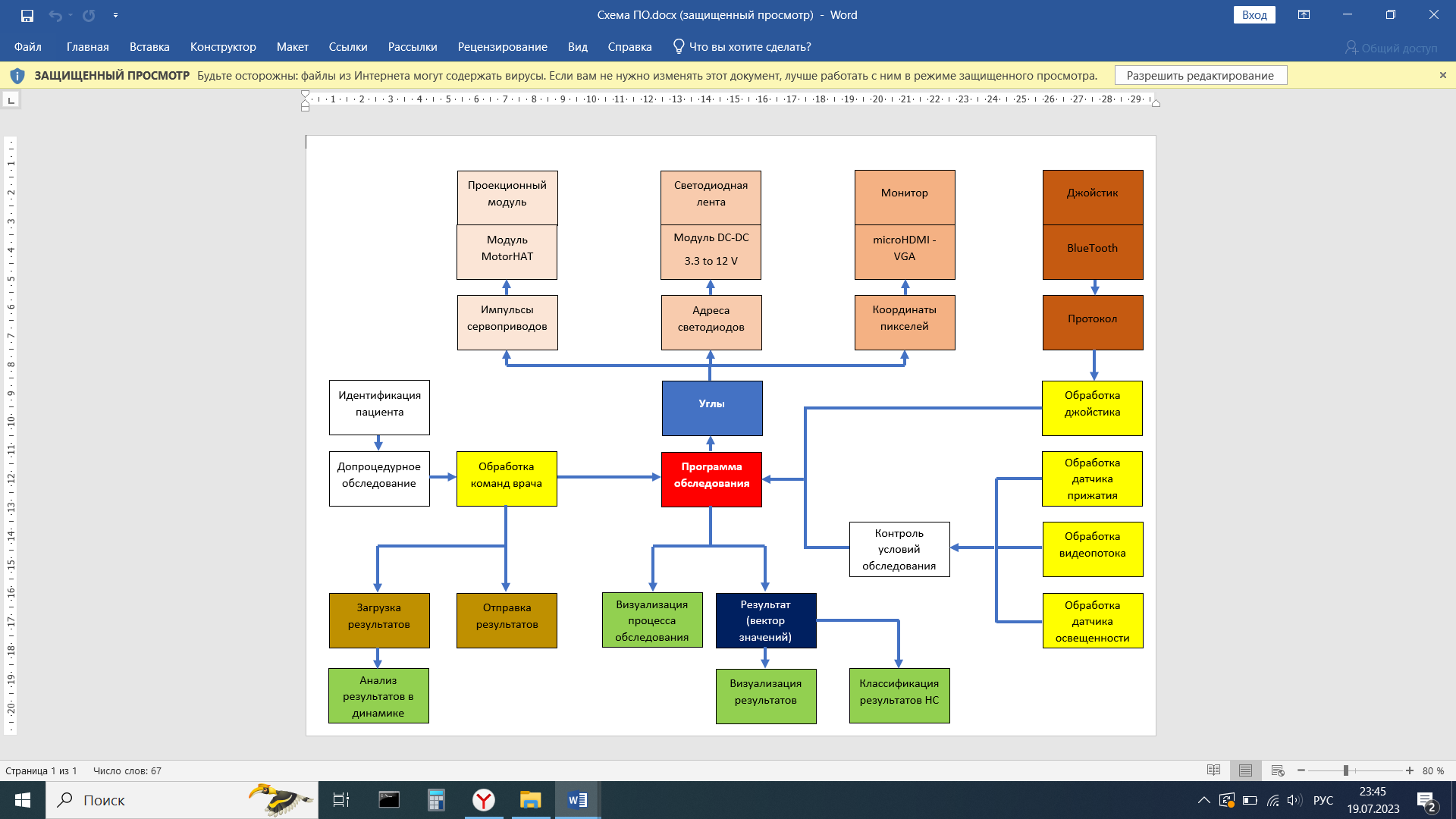 